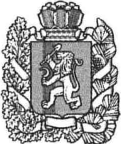 БОГУЧАНСКИЙ РАЙОННЫЙ СОВЕТ ДЕПУТАТОВРЕШЕНИЕ (ПРОЕКТ)                   .2020                          с. Богучаны                     №                           О внесении изменений в Правила землепользования и застройки муниципального образования Богучанского сельсовета в соответствии с материалами актуализированной редакции Правил землепользования и застройки Богучанского сельсовета Богучанского района Красноярского края. В соответствии с решением комиссии по подготовке Правил землепользования и застройки межселенной территории и сельских поселений Богучанского района,  со статьями 8, 32, 33 Градостроительного кодекса РФ, статьей 14 Федерального закона от 06.10.2003 № 131-ФЗ «Об общих принципах организации местного самоуправления в Российской Федерации», п. 2 ст. 7 Земельного кодекса РФ, согласно части 12 ст. 34 Федерального закона от 23.06.2014  № 171-ФЗ,  в части приведения  установленных градостроительным регламентом видов разрешенного использования земельных участков в соответствие с  классификатором видов разрешенного использования земельных участков, ст. 32, 36 Устава Богучанского района, Богучанский   районный Совет депутатов РЕШИЛ:1. Внести изменения в Правила землепользования и застройки Богучанского сельсовета Богучанского района Красноярского края, согласно актуализированным текстовым материалам.Изложить Правила землепользования и застройки муниципального образования Богучанского сельсовета в новой редакции согласно Приложению № 1 2. Контроль за исполнением настоящего решения возложить на председателя постоянной комиссию по законности и управлению муниципальным имуществом О.А. Шишкова.3. Опубликовать настоящее решение и новую редакцию Правил землепользования и застройки Богучанского сельсовета в Официальном вестнике Богучанского района, разместить на официальном сайте администрации Богучанского района и в Федеральной государственной информационной системе территориального планирования.4. Настоящее решение вступает в силу со дня, следующего за днем опубликования в Официальном вестнике Богучанского района. «___»_________ 2020г.			                 «___»_________ 2020г.	Исполняющий обязанностиПредседателя Богучанского районного Совета депутатов А.В. Руденко______________ Исполняющий обязанности  Главы Богучанского района            В.Р. Саар_______________